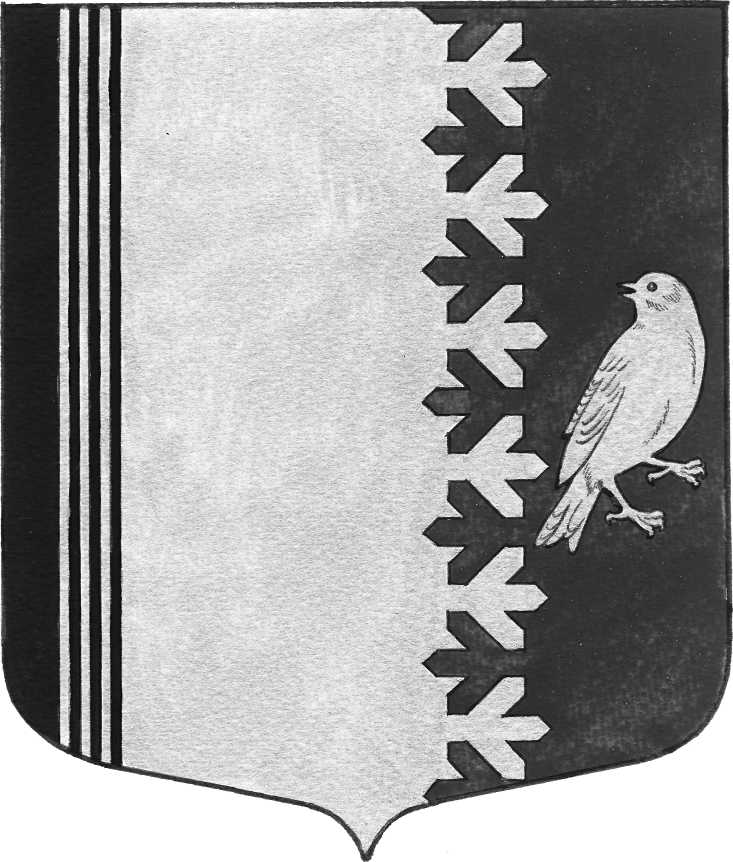 П О С Т А Н О В Л Е Н И Е  АДМИНИСТРАЦИИ   МУНИЦИПАЛЬНОГО  ОБРАЗОВАНИЯШУМСКОЕ  СЕЛЬСКОЕ ПОСЕЛЕНИЕКИРОВСКОГО МУНИЦИПАЛЬНОГО РАЙОНА ЛЕНИНГРАДСКОЙ  ОБЛАСТИот 05 ноября 2019 года  № 226Об утверждении основных показателей Прогнозасоциально-экономического развития муниципального образования Шумское сельское поселение на 2020-2022 годы, основных направлений бюджетной и налоговой политики муниципального образования Шумское сельское поселениена 2020-2022 годыВ соответствии с Бюджетным кодексом РФ от 31.07.2010г. № 145-ФЗ, Уставом муниципального образования Шумское сельское поселение Кировского муниципального района Ленинградской области, на основании Положения о бюджетном процессе в муниципальном образовании Шумское сельское поселение, утвержденным решением Совета депутатов  муниципального образования Шумское сельское поселение от 03 марта 2017 года № 9 (с изменениями):Утвердить Прогноз социально-экономического развития муниципального образования Шумское сельское поселение Кировского муниципального района Ленинградской области на 2020 год и плановый период 2021 и 2022 годов, согласно Приложению № 1 к настоящему Постановлению.Утвердить Предварительные итоги социально-экономического развития внутрисельского муниципального образования Шумское сельское поселение Кировского муниципального района Ленинградской области за истекший период 2019 года и ожидаемые итоги социально-экономического развития муниципального образования Шумское сельское поселение Кировского муниципального района Ленинградской области за 2019 год, согласно Приложению № 2 к настоящему Постановлению.Утвердить прилагаемые основные направления бюджетной и налоговой политики муниципального образования Шумское сельское поселение на 2020 год, согласно Приложению № 3 к настоящему ПостановлениюКонтроль за исполнением настоящего постановления возложить на начальника сектора экономики и финансов администрации Лустову Н.А.Глава администрации                                                            В.Л. УльяновРазослано: дело-2, сектор экономики и финансов администрации-1, Комитет финансов КМР ЛО-1, прокуратура КМР ЛО-1, официальный сайт, Контрольно-счетная комиссия КМР ЛО-1.